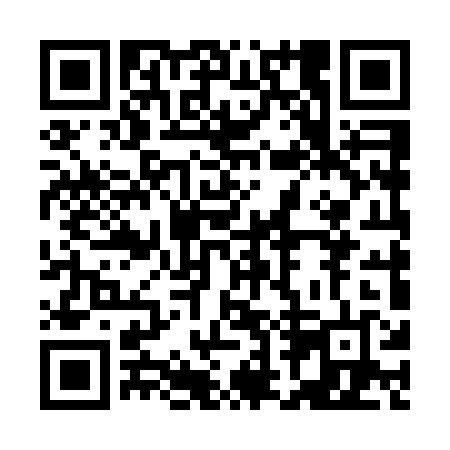 Prayer times for Godmanchester, Quebec, CanadaWed 1 May 2024 - Fri 31 May 2024High Latitude Method: Angle Based RulePrayer Calculation Method: Islamic Society of North AmericaAsar Calculation Method: HanafiPrayer times provided by https://www.salahtimes.comDateDayFajrSunriseDhuhrAsrMaghribIsha1Wed4:115:4512:545:558:039:382Thu4:095:4412:545:558:059:403Fri4:075:4212:545:568:069:424Sat4:055:4112:545:578:079:445Sun4:035:4012:545:578:089:456Mon4:015:3812:545:588:109:477Tue3:595:3712:545:598:119:498Wed3:575:3612:536:008:129:519Thu3:555:3412:536:008:139:5310Fri3:535:3312:536:018:149:5411Sat3:525:3212:536:028:169:5612Sun3:505:3112:536:028:179:5813Mon3:485:2912:536:038:1810:0014Tue3:465:2812:536:048:1910:0115Wed3:455:2712:536:048:2010:0316Thu3:435:2612:536:058:2110:0517Fri3:415:2512:536:068:2310:0718Sat3:405:2412:536:068:2410:0819Sun3:385:2312:546:078:2510:1020Mon3:365:2212:546:088:2610:1221Tue3:355:2112:546:088:2710:1322Wed3:335:2012:546:098:2810:1523Thu3:325:1912:546:108:2910:1624Fri3:315:1812:546:108:3010:1825Sat3:295:1812:546:118:3110:2026Sun3:285:1712:546:118:3210:2127Mon3:275:1612:546:128:3310:2328Tue3:255:1512:546:138:3410:2429Wed3:245:1512:556:138:3510:2630Thu3:235:1412:556:148:3610:2731Fri3:225:1312:556:148:3710:28